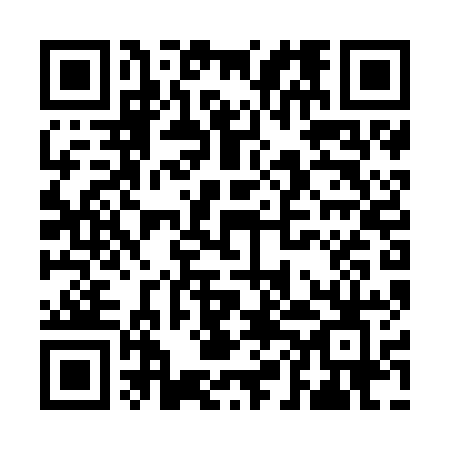 Prayer times for Xiaguan District, ChinaWed 1 May 2024 - Fri 31 May 2024High Latitude Method: Angle Based RulePrayer Calculation Method: Muslim World LeagueAsar Calculation Method: ShafiPrayer times provided by https://www.salahtimes.comDateDayFajrSunriseDhuhrAsrMaghribIsha1Wed3:495:1912:023:426:468:102Thu3:485:1812:023:426:468:113Fri3:475:1712:023:426:478:124Sat3:465:1612:023:426:488:135Sun3:455:1512:023:426:498:146Mon3:435:1412:023:426:498:157Tue3:425:1412:023:426:508:168Wed3:415:1312:023:426:518:179Thu3:405:1212:023:426:518:1810Fri3:395:1112:013:426:528:1911Sat3:385:1012:013:426:538:2012Sun3:375:1012:013:426:548:2113Mon3:365:0912:013:426:548:2214Tue3:355:0812:013:426:558:2315Wed3:345:0812:013:426:568:2416Thu3:335:0712:013:426:568:2517Fri3:325:0612:013:426:578:2618Sat3:315:0612:023:426:588:2619Sun3:305:0512:023:426:588:2720Mon3:295:0412:023:436:598:2821Tue3:295:0412:023:437:008:2922Wed3:285:0312:023:437:008:3023Thu3:275:0312:023:437:018:3124Fri3:265:0212:023:437:028:3225Sat3:265:0212:023:437:028:3326Sun3:255:0212:023:437:038:3427Mon3:245:0112:023:437:048:3528Tue3:245:0112:023:437:048:3529Wed3:235:0012:033:437:058:3630Thu3:225:0012:033:447:058:3731Fri3:225:0012:033:447:068:38